DOEL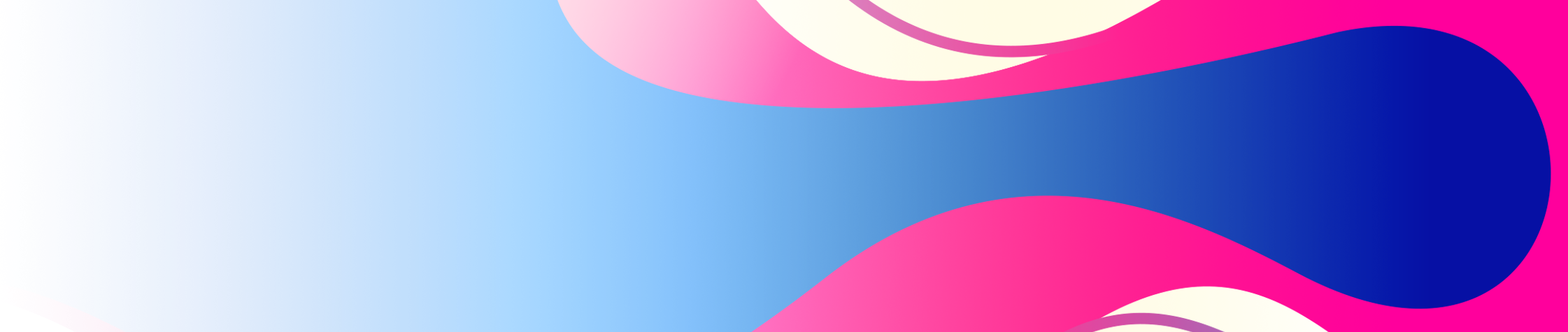 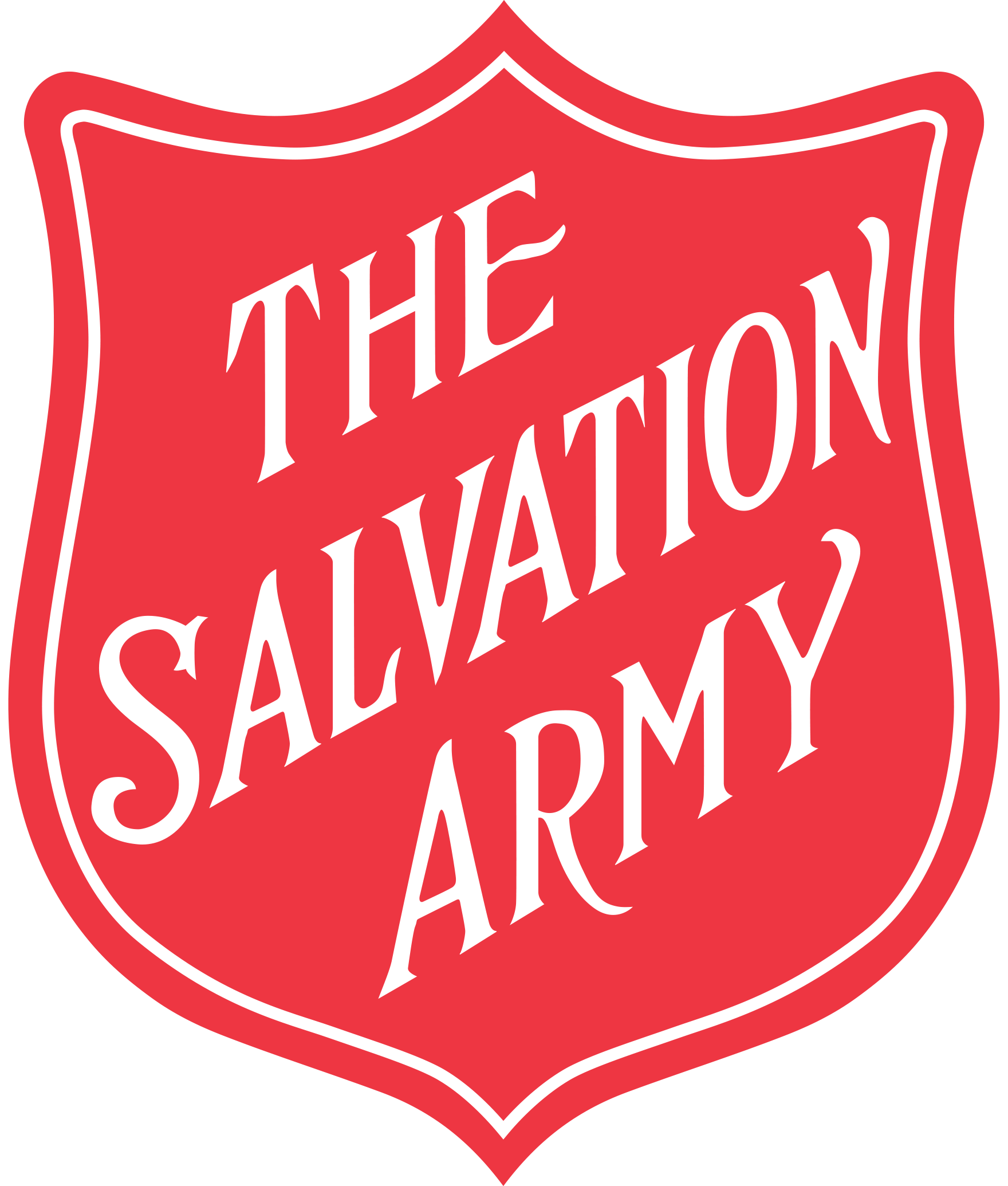 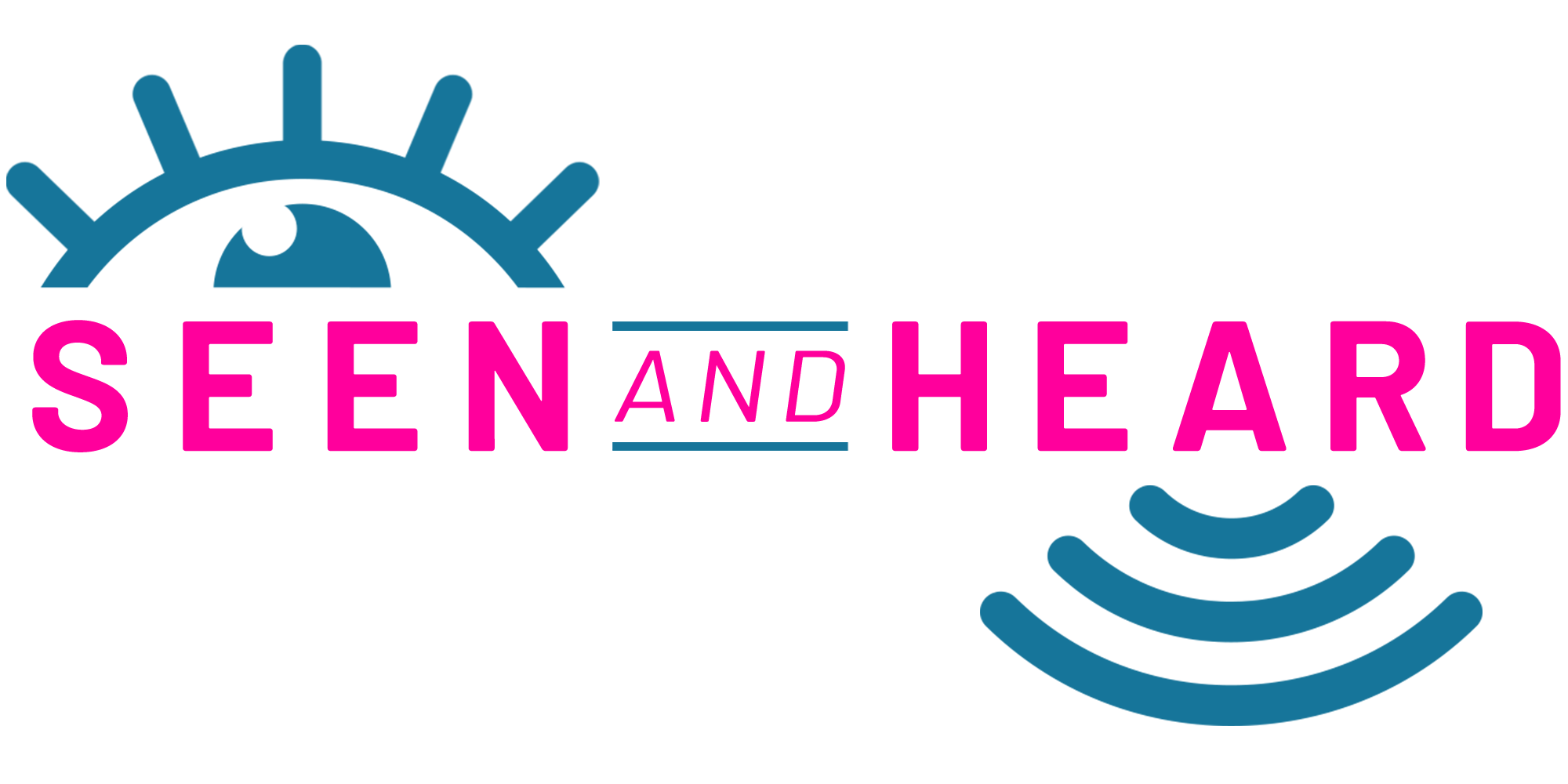 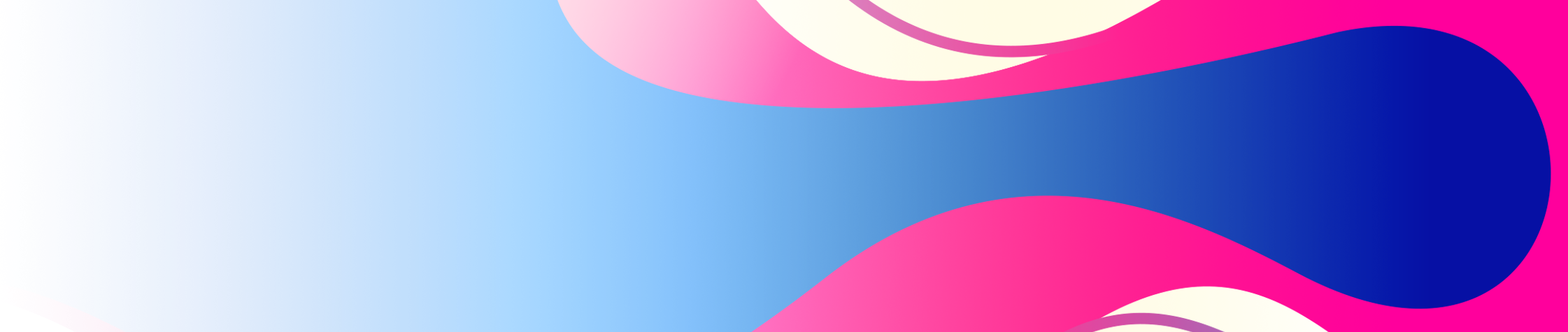 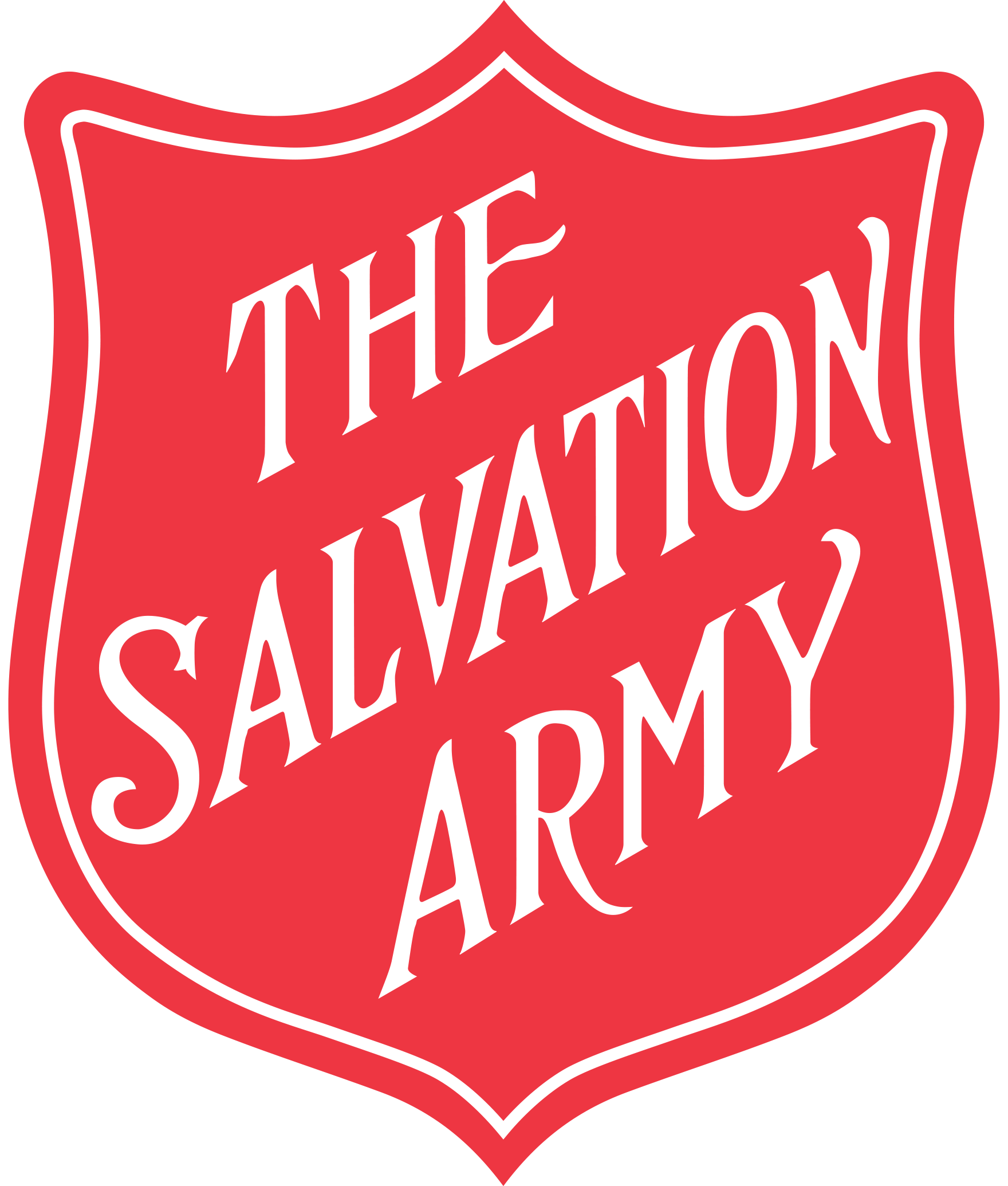 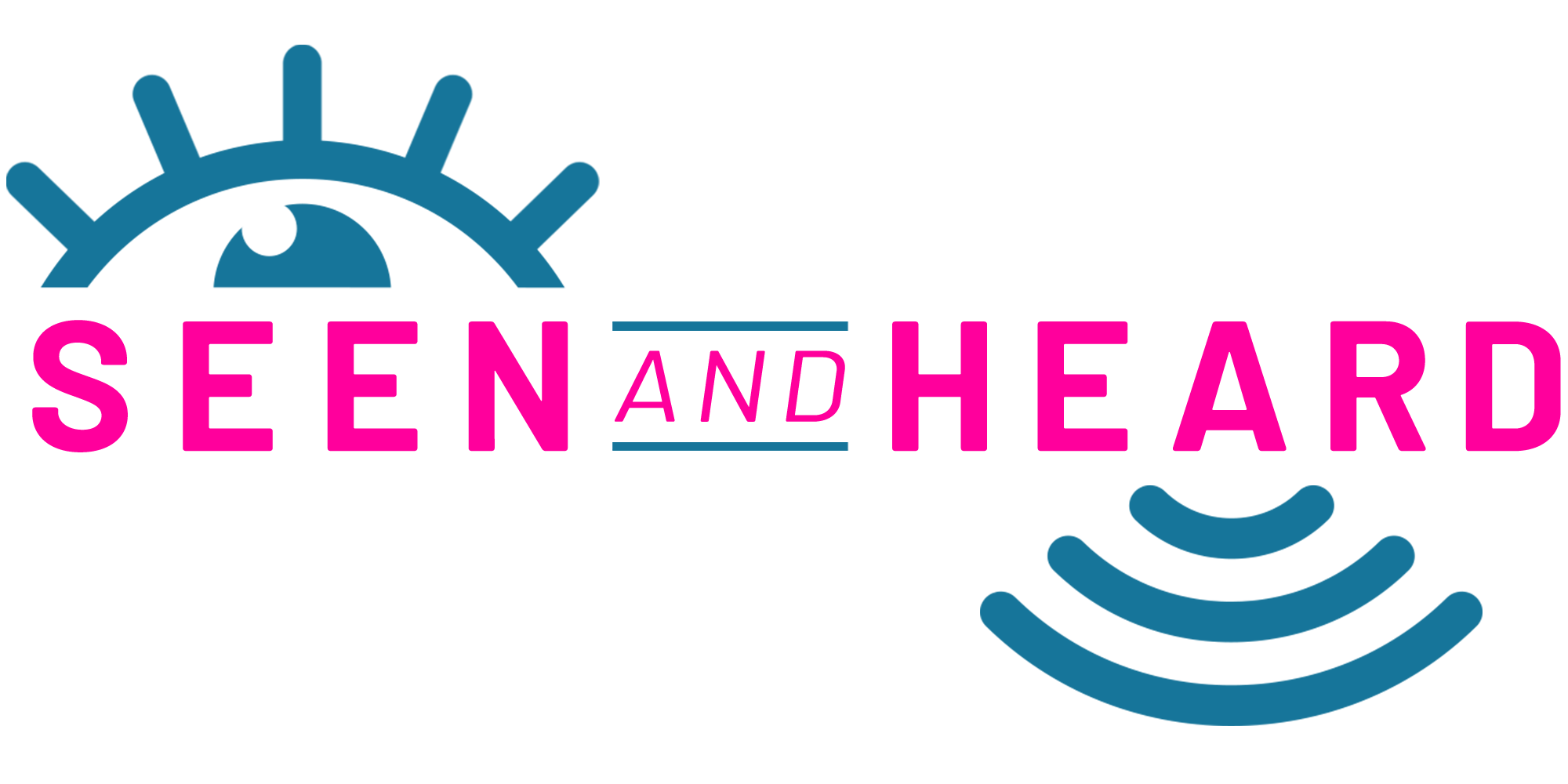 Het doel van deze sessie is kinderen laten zien dat ze volwaardige leden zijn van het Lichaam van Christus en om ze hun ervaringen met God te laten delen.THEMAGEZIEN EN GEHOORDWe geloven dat kinderen de leiders, discipelen en beslissingnemers van vandaag zijn. We geloven dat kinderen unieke gaven en talenten hebben die de kerk en de wereld nodig hebben. We geloven dat kinderen elke dag van God horen en door God gebruikt worden. We geloven dat kinderen volwaardige, actieve leden zijn van het Lichaam van Christus. Ze zijn niet minder belangrijk of minder essentieel dan andere leden.STRUCTUURDit document biedt een verhaal en activiteiten die de peuters leren dat zij op hun jonge leeftijd ook door God uitgekozen zijn. Het is gemaakt om flexibel gebruikt te worden, omdat elke peutergroep anders is. Gebruik wat het beste werkt voor jullie groep.BIJBELTEKST1 Korintiërs 12:18-27VERHAALJe kunt voorwerpen of plaatjes gebruiken om het verhaal visueel te maken.Toen God de mensen maakte, maakte Hij ons lichaam met veel verschillende lichaamsdelen. Hij heeft goed nagedacht over elk lichaamsdeel. Hij gaf ons botten, zodat we rechtop kunnen staan. Hij gaf ons spieren, zodat we kunnen bewegen. Hij gaf ons ogen om te zien, een neus om mee te ruiken, een tong om mee te proeven en oren om mee te horen. Ook de lichaamsdelen die we niet zien zijn gemaakt door God.Toen God de mensen maakte, maakte hij ons allemaal verschillend, maar iedereen is bijzonder. Ons lichaam heeft veel verschillende lichaamsdelen, en de kerk heeft veel verschillende mensen. Er zijn grote mensen, jonge mensen, kinderen, oude mensen, kleine baby’s… Maar we zijn allemaal bijzonder voor God.Alternatieve verhalen die je kunt gebruiken:Een verhaal uit de kinderbijbel over 1 Korintiërs 12:18-27Het boek ‘Niemand is zoals jij’ van Max Lucado.ACTIVITEITENGEBEDSPOSTERLaat de kinderen een poster maken waarop staat waarover ze graag met God praten. Gebruik hiervoor verschillende knutselmaterialen.ABC GEBEDNoem bij elke letter van het alfabet één ding om God voor te danken.KLEIENLaat de kinderen van klei iets maken waar God van houdt.